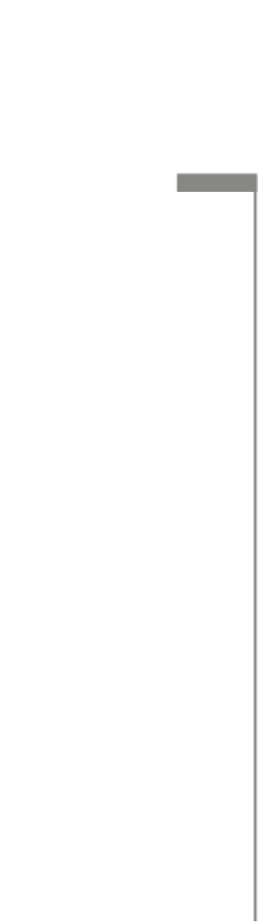 Krajská správa a údržba silnic Středočeského kraje, p. o., se sídlem Zborovská 11, 150 21 Praha 5IČO: 00066001DIČ: CZ00066001jejímž jménem jedná Mgr. Zdeněk Dvořák, MPA, ředitel(dále jen „Objednatel”)a 	[doplní dodavatel]se sídlem	[doplní dodavatel]IČO:	[doplní dodavatel]DIČ:	[doplní dodavatel]zápis v obchodním rejstříku:	[doplní dodavatel]bankovní spojení:	[doplní dodavatel]zastoupena:	[doplní dodavatel](dále jen „Zhotovitel“) (Objednatel a Zhotovitel dále také společně jako „Smluvní strany“)Smlouva na opravy, údržbu a/nebo odstraňování bezpečnostních prvků na silnicích II. a III. tříd na území Středočeského kraje (dále jako „Smlouva“)Číslo smlouvy Objednatele: ……………………Číslo smlouvy Zhotovitele: [doplní dodavatel]PreambuleVzhledem k tomu, žeStředočeský kraj, jakožto vlastník pozemních komunikací II. a III. třídy nacházejících se na jeho území, je v souladu se zákonem č. 13/1997 Sb., o pozemních komunikacích, ve znění pozdějších předpisů, a se zákonem č. 361/2000 Sb., o provozu na pozemních komunikacích a o změnách některých zákonů, ve znění pozdějších předpisů, povinen zajišťovat úpravu a řízení provozu na těchto komunikacích,Objednatel je mimo jiné oprávněn a povinen pro Středočeský kraj zajišťovat činnosti, jež jsou předmětem plnění dle této Smlouvy, a za tím účelem rovněž uzavírat smlouvy,Objednatel vyhlásil v souladu se zákonem č. 134/2016 Sb., o zadávání veřejných zakázek, ve znění pozdějších předpisů (dále jen „zákon“), zadávací řízení na plnění veřejné zakázky „Opravy a údržba bezpečnostních prvků na silnicích II. a III. třídy na území Středočeského kraje“ (dále jen „veřejná zakázka“),na základě výsledků tohoto zadávacího řízení Objednatel rozhodl o přidělení veřejné zakázky Zhotoviteli,Zhotovitel disponuje všemi příslušnými oprávněními k podnikání nezbytnými pro všechny činnosti, k jejichž plnění se níže zavazuje,uzavírají smluvní strany níže uvedeného dne, měsíce a roku tuto Smlouvu:Úvodní ustanoveníSmlouva je uzavřena podle § 1746 odst. 2 zákona č. 89/2012 Sb., občanský zákoník, ve znění pozdějších předpisů (dále jen „Občanský zákoník“), a to na základě výsledků zadávacího řízení veřejné zakázky vedené pod shora uvedeným názvem, zadávané v otevřeném řízení v souladu s § 56 zákona. Pro vyloučení jakýchkoliv pochybností o vztahu Smlouvy a zadávací dokumentace Veřejné zakázky jsou stanovena tato výkladová pravidla:V případě jakékoliv nejistoty ohledně výkladu ustanovení Smlouvy budou tato ustanovení vykládána tak, aby v co nejširší míře zohledňovala účel veřejné zakázky vyjádřený zadávací dokumentací;V případě chybějících ustanovení Smlouvy budou použita dostatečně konkrétní ustanovení zadávací dokumentace;V případě rozporu mezi ustanoveními Smlouvy a zadávací dokumentace budou mít přednost ustanovení Smlouvy.Předmět plněníZhotovitel se zavazuje po dobu trvání Smlouvy provádět na svůj náklad a nebezpečí pro Objednatele opravy, údržbu, obnovu a odstraňování závad bezpečnostních prvků na silnicích II. a III. třídy ve vlastnictví Středočeského kraje, zejména prvků spočívajících ve vodorovném dopravním značení. Zhotovitel bude zajišťovat zejména: opravy, dodávky a doplňování, resp. výměnu a obnovu chybějících, poškozených nebo nečitelných bezpečnostních prvků, spočívajících ve vodorovném dopravním značení; azajišťování, instalaci a deinstalaci přechodného dopravního značení a zařízení.Veškeré dodávky, práce a služby Zhotovitele realizované na základě této Smlouvy jsou dále označovány jako činnosti (dále jen „Činnosti“).Konkrétní soupis jednotlivých Činností a jejich jednotkové ceny jsou uvedeny v Příloze č. 1 této Smlouvy – Soupis prací/Ceník (dále jen „Ceník“). Jednotlivé požadavky na odstranění konkrétní závady či údržby (dále jen „Akce“), realizované podle této Smlouvy, budou zadávány Zhotoviteli způsobem uvedeným v čl. V. této Smlouvy. Zhotovitel se zavazuje vykonávat Činnosti podle této Smlouvy na území Středočeského kraje. Přesné místo konkrétní Akce určí Objednatel vždy v rámci požadavku na realizaci jednotlivé Akce. Zhotovitel se zavazuje realizovat Činnosti v Objednatelem stanovené lhůtě bez ohledu na rozsah objednané činnosti.Bezpečnostní prvky budou realizovány pomocí barvy a/nebo strukturálního plastu v závislosti na jednotlivém dílčím pokynu zadavatele. Odstraňování původních bezpečnostních prvků musí být prováděno výlučně nedestruktivními metodami, zejména tlakovou vodou, či brokováním.Součástí předmětu plnění dle této Smlouvy je rovněž zabezpečení pracoviště prostřednictvím dopravně inženýrských opatření (DIO), a to tak, jak stanoví místně příslušný silniční správní úřad (odbor dopravy) po předchozím vyjádření Policie České republiky a vyjádření správce příslušné pozemní komunikace.Objednatel se zavazuje řádně a včas poskytnuté Činnosti či výstupy Činností převzít a uhradit Zhotoviteli za dokončené Činnosti dle této Smlouvy sjednanou cenu.V průběhu trvání Smlouvy může dojít ke změnám v rozsahu služeb, které může Objednatel od Zhotovitele požadovat (s ohledem na provozní potřeby Zadavatele). Objednatel je zejména oprávněn v průběhu trvání Smlouvy jednotlivé práce a služby i častěji, resp. ve větším množství, než je uvedeno v Ceníku, nebo naopak nevyčerpat předpokládanou četnost či množství jednotlivých prací a služeb, jak je uvedena v Ceníku, a to v závislosti na klimatických podmínkách, resp. na aktuálních potřebách Objednatele. Objednatel stanoví, že toto ujednání je vyhrazenou změnou závazku ve smyslu § 100 odst. 1 zákona.Zhotovitel je povinen při plnění předmětu této Smlouvy dodržovat zejména (nikoliv však výlučně) následující právní předpisy:zákon č. 13/1997 Sb., o pozemních komunikacích, ve znění pozdějších předpisů; azákon č. 361/2000 Sb., o provozu na pozemních komunikacích a o změnách některých zákonů (zákon o silničním provozu), ve znění pozdějších předpisů; avyhl. Ministerstva dopravy a spojů č. 104/1997 Sb., kterou se provádí zákon o pozemních komunikacích; avyhl. č. 294/2015 Sb., kterou se provádějí pravidla provozu na pozemních komunikacích, ve znění pozdějších předpisůTP 133 Zásady pro vodorovné dopravní značení na pozemních komunikacích, vydané Ministerstvem dopravy ČR, dostupné na www.pjpk.cz;ČSN EN 1436 (737010);TP 65, 70 a 169, VL 6.2., dostupné na www.pjpk.cz. Práva a povinnosti smluvních stranVeškeré materiály, stavební díly, technologická zařízení a pracovní postupy na Akci Zhotovitel zajistí na vlastní náklady a nebezpečí, přičemž tyto musí odpovídat právním předpisům, jakož i technickým podmínkám specifikovaným v zadávací dokumentaci Veřejné zakázky a pokynům Objednatele. Za bezpečnost a ochranu zdraví při práci odpovídá Zhotovitel, který je povinen své zaměstnance potřebným způsobem proškolit. Objednatel zejména požaduje, aby dopravní značení splňovalo veškeré požadavky příslušných technických norem ČSN, zejména (nikoliv však výlučně) ČSN EN 1436 (737010), dále dle technických podmínek a vzorových listů dle Metodického pokynu Ministerstva dopravy ČR, SJ-PK a dle Technických kvalitativních podmínek staveb pozemních komunikací - kap. 14 Dopravní značky a dopravní zařízení, to vše v aktuálním znění přístupné na internetovém portálu www.pjpk.cz, a to zejména TP 65, 70, 133, 169, a VL  6.2. Objednatel nepředpokládá nutnost zajištění inženýrské činnosti pro jednotlivé Akce, avšak pokud nastane tato potřeba, je Zhotovitel povinen zajišťovat veškerou inženýrskou činnost spojenou s realizací jednotlivých Akcí, příp. je povinen si samostatně obstarávat všechna potřebná veřejnoprávní rozhodnutí a povolení, resp. dopravně inženýrská opatření (DIO), nezbytná pro řádné provádění Činností a realizaci Akcí podle této Smlouvy. Objednatel negarantuje Zhotoviteli stavební ani logistickou připravenost jednotlivých Akcí. Cena za inženýrskou činnost je zahrnuta v ceně za Činnosti.Veškeré Akce musí být prováděny při komplexním zabezpečení bezpečnosti a maximální plynulosti silničního provozu, náklady tohoto zabezpečení hradí Zhotovitel. Součástí předmětu plnění jsou i veškeré práce a dodávky související s bezpečnostními opatřeními na ochranu lidí a majetku (zejména chodců, vozidel a nemovitostí v místech dotčených Činnostmi), když tato plnění jsou obsažena v ceně jednotlivých Činností v Ceníku.Zhotovitel je povinen po celou dobu účinnosti této Smlouvy disponovat (tj. musí vlastnit, resp. mít jiný užívací titul – nájem, leasing apod.) alespoň jednou provozovnou na území České republiky. Provozovnou se pro účely této Smlouvy rozumí nemovitost, kde jsou umístěna, resp. garážována, jednotlivá vozidla a další technické vybavení určené pro plnění předmětu této Smlouvy. Zhotovitel je povinen k výkonu Činností podle této Smlouvy po celou dobu její účinnosti disponovat alespoň typem a množstvím technického vybavení, které je potřebné k řádnému zabezpečení plnění dle Smlouvy, přičemž jeho minimální rozsah je uveden v Příloze č. 2 Smlouvy. Zhotovitel je rovněž povinen primárně jednotlivé Akce realizovat prostřednictvím technického vybavení, které doložil Objednateli před uzavřením Smlouvy, jehož prohlídku v provozovně Zhotovitele Objednatel vykonal a které je uvedeno v Příloze č. 2 Smlouvy. V případě, že dojde k poruše, zničení, či prodeji některého technického zařízení, nebo pokud doložené technické vybavení nebude kapacitně stačit objednávkám Objednatele, je Zhotovitel oprávněn nahradit, resp. doplnit konkrétní technické vybavení o další takové technické vybavení. Zhotovitel je však povinen vždy zajistit, aby takové nově doplněné technické vybavení splňovalo minimální technické požadavky uvedené v Příloze č. 2 Smlouvy, aby bylo plně a bezvadně funkční a aby nebylo v horším technickém stavu, než obdobné technické vybavení doložené Zhotovitelem před uzavřením Smlouvy. Zhotovitel je povinen zajišťovat realizaci jednotlivých Akcí vždy těmi členy realizačního týmu, které doložil pro účely prokázání kvalifikace a pro účely hodnocení nabídek, případně dalšími pracovníky na jednotlivých pozicích, pokud to bude z kapacitních důvodů nezbytné. Seznam členů realizačního týmu je uveden v Příloze č. 3 této Smlouvy. Změna takového člena realizačního týmu je možná pouze v nezbytném případě, a to na základě předchozího písemného souhlasu Objednatele. Objednatel bezdůvodně neodmítne udělení takového souhlasu. Změna člena realizačního týmu bude provedena písemným dodatkem k této Smlouvě, a to pouze za podmínky, že nový člen realizačního týmu splňuje kvalifikaci minimálně ve stejném rozsahu, jako původní člen a zároveň by v rámci hodnocení (pokud se jedná o hodnocenou pozici) na dané pozici obdržel dle pravidel stanovených v zadávací dokumentaci veřejné zakázky alespoň stejné bodové hodnocení, jako původní člen realizačního týmu. Zhotovitel je povinen zajistit účast svých pracovníků a vedoucích pracovníků na školeních pořádaných Objednatelem. Zhotovitel je povinen mít k dispozici dostatečné množství personálních, technických a jiných potřebných zdrojů, aby byl schopen souběžné realizace více Akcí (dílčích objednávek) v různých částech Středočeského kraje.Pro případ, že smluvní stranou je více Zhotovitelů (kteří pro účely podání společné nabídky na Veřejnou zakázku vytvořili společnost dodavatelů ve smyslu ustanovení § 2716 a násl. Občanského zákoníku), odpovídají za řádné plnění této Smlouvy všichni tito Zhotovitelé společně a nerozdílně. V případě, že se na jakoukoliv část plnění poskytovanou Zhotovitelem vztahuje Nařízení Evropského parlamentu a Rady (EU) č. 2016/679 ze dne 27. dubna 2016 o ochraně fyzických osob v souvislosti se zpracováním osobních údajů a o volném pohybu těchto údajů a o zrušení směrnice 95/46/ES (obecné nařízení o ochraně osobních údajů), je Zhotovitel povinen zajistit plnění svých smluvních povinností zpracovatelem osobních údajů poskytnutých Objednatelem nebo získaných pro Objednatele, je povinen na tuto skutečnost Objednatele upozornit a bezodkladně (vždy však před zahájením zpracování osobních údajů) s ním uzavřít smlouvu o zpracování osobních údajů dle návrhu Objednatele. Smlouvu o zpracování osobních údajů je Zhotovitel s Objednatelem povinen uzavřít vždy, když jej k tomu Objednatel písemně vyzve.Zhotovitel je povinen Objednateli neprodleně oznámit jakoukoliv skutečnost, která by mohla mít, byť i částečně, vliv na schopnost Zhotovitele plnit své povinnosti vyplývající z této Smlouvy. Takovým oznámením Zhotovitel není zbaven povinnosti nadále plnit své závazky vyplývající z této Smlouvy.PojištěníZhotovitel se zavazuje po celou dobu trvání této Smlouvy zajistit a udržovat pojištění odpovědnosti pro případ způsobení škody třetím osobám či Objednateli při výkonu činností, které jsou předmětem plnění dle této Smlouvy, a to nejméně s celkovým limitem pojistného plnění ve výši 5 milionů Kč.Zhotovitel je povinen předložit kdykoliv po dobu trvání této Smlouvy do 2 pracovních dnů od obdržení žádosti Objednatele uzavřenou pojistnou smlouvu, pojistku nebo potvrzení příslušné pojišťovny, příp. potvrzení pojišťovacího zprostředkovatele (insurance broker), prokazující existenci pojištění v rozsahu požadovaném v předchozím odstavci.Pojištění odpovědnosti za škodu způsobenou Zhotovitelem třetím osobám musí rovněž zahrnovat i pojištění všech případných poddodavatelů Zhotovitele, případně je Zhotovitel povinen zajistit, aby obdobné pojištění v přiměřeném rozsahu sjednali i všichni jeho poddodavatelé, kteří se pro něj budou podílet na poskytování plnění dle této Smlouvy. Způsob zadávání konkrétních AkcíJednotlivé Akce budou realizovány na základě pokynů ze strany Objednatele, které budou Zhotoviteli zasílány písemně prostřednictvím emailové určené adresy Objednatele. Jména kontaktních osob a emailové adresy si Smluvní strany sdělí při podpisu této Smlouvy. Pokyny budou zasílány Zhotoviteli alespoň 10 dnů předem, v případě havárie alespoň 24 hodin předem. Objednávka bude obsahovat údaje potřebné pro řádnou realizaci Akce Zhotovitelem, zejména označení silnice, staničení, požadovaný druh činnosti, způsob provedení, rozsah činnosti (např. plocha v m2) a lhůtu na dokončení Činnosti. V případě havarijní objednávky bude objednávka obsahovat údaj o tom, že se jedná o havárii.Objednatel je oprávněn stanovit Zhotoviteli v pokynu rozsah konkrétních Činností, jejichž provedení v rámci Akce požaduje. Pokud tento rozsah nestanoví, je povinností a odpovědností Zhotovitele, aby rozsah potřebných Činností stanovil s odbornou péčí na základě prohlídky místa plnění a s ohledem na požadovaný rozsah Akce. V takovém případě stanovený rozsah Činností podléhá schválení a/nebo následné kontrole Objednatele.Zhotovitel se zavazuje potvrdit Objednateli přijetí pokynu do 2 pracovních dnů, v případě havárie neprodleně po obdržení pokynu. Nepotvrzení obdrženého pokynu nezbavuje Zhotovitele povinnosti realizovat řádně a včas objednané činnosti. Lhůty provádění a převzetí AkcíZhotovitel se zavazuje zahájit příslušnou Akci bez zbytečného odkladu po obdržení pokynu, nejpozději však do 3 dnů od obdržení pokynu, nebude-li v pokynu určeno konkrétní požadované datum zahájení. Odstraňování havárie je Zhotovitel povinen zahájit neprodleně po obdržení pokynu. Odložení zahájení realizace Akce je možné pouze v případě mimořádně nepříznivých klimatických podmínek, a to na základě předchozího písemného souhlasu Objednatele.Zhotovitel se zavazuje řádně dokončit Akci ve lhůtě stanovené Objednatelem v příslušném pokynu. Zhotovitel je povinen úplně zhotovit všechny částí předmětu Akce a provést všechny Činnosti, které se k Akci váží, a to v kvalitě odpovídající technickým podmínkám, bez vad a nedodělků. Akce se považuje za dokončenou jejím řádným provedením Zhotovitelem a podpisem písemného předávacího protokolu oběma Smluvními stranami. Den podpisu předávacího protokolu je dnem uskutečnění zdanitelného plnění.Zhotovitel není v prodlení s plněním z důvodů spočívajících v okolnostech vylučujících odpovědnost Zhotovitele, za které se považují zejména nevhodné klimatické podmínky pro provedení některých technologií. V takovém případě bude o stejnou dobu, po kterou nebude možné Činnosti provádět, posunut i termín pro dokončení Akce, pokud se obě smluvní strany nedohodnou jinak. O takové skutečnosti je však Zhotovitel povinen, ihned po obdržení pokynu Objednatele, vyrozumět Objednatele, jinak se má za to, že nejsou dány důvody znemožňující provedení Činností.V případě, že Zhotovitel nedokončí některou z Akcí dle této Smlouvy z důvodů na své straně ve výše stanoveném časovém limitu, případně k datu uvedenému v dílčí objednávce, je kromě oprávnění uplatnit smluvní pokuty a/nebo odstoupení od této Smlouvy Objednatel oprávněn zajistit provedení Akce v nezbytném rozsahu jiným způsobem nebo prostřednictvím třetí osoby, a to na náklady Zhotovitele.V případě prodlení s provedením Akce delším než 5 dnů je Objednatel oprávněn zadat provedení Akce jinému subjektu na náklady Zhotovitele.Doba plněníSmlouva je uzavřena na dobu určitou, a to na dobu 4 let ode dne účinnosti Smlouvy. Smluvní strany se dohodly, že Zhotovitel je povinen dokončit všechny Akce, které mu budou Objednatelem zadány písemným pokynem před ukončením této Smlouvy.CenaObjednatel je povinen hradit Zhotoviteli cenu za na základě jednotlivých řádně poskytnutých Činností a dokončených Akcí, a to ve výši stanovené podle Ceníku (cena za jednotku poskytnutých Činností vynásobená počtem jednotek poskytnutých Činností v součtu za všechny poskytnuté položky), který obsahuje položkový soupis s jednotkovými cenami. Ceník tvoří Přílohu č. 1 této Smlouvy.Jednotkové ceny Činností uvedené v Ceníku jsou stanoveny jako maximální a nepřekročitelné po celou dobu trvání této Smlouvy (s výjimkou změny zákonné sazby DPH). K ceně je Zhotovitel oprávněn připočíst DPH, jejíž výše bude odpovídat aktuálně platným a účinným právním předpisům.Cena, resp. jednotkové ceny v sobě zahrnují náhradu veškerých nákladů Zhotovitele spojených s prováděním Činností podle této Smlouvy, například, nikoliv však výlučně, náklady na materiál a náhradní díly, technické vybavení, pracovní síly, stroje, nájemné, dopravu, řízení a administrativu, jakož i režii Zhotovitele, poplatky a veškeré další náklady Zhotovitele v souvislosti s činností podle této Smlouvy (např. zajištění bezpečnosti a ochrany zdraví při práci a požární ochrany, zvýšené náklady na práce v zimním období nebo ve vícesměnném provozu, odstranění znečištění, sankce, pokuty, penále, pojištění, čištění, apod.). Náklady na přechodné dopravní značení nutné pro realizaci jednotlivých Akcí dle této Smlouvy nebudou Zhotoviteli Objednatelem hrazeny a jsou zahrnuty v ceně činností.S odkazem na odst. 2.8. této Smlouvy Smluvní strany sjednávají, že cena za plnění jednotlivých dílčích objednávek uzavíraných na základě této Smlouvy bude stanovena měřením ve smyslu § 2586 odst. 2 Občanského zákoníku, tedy úplata za plnění poskytované Zhotovitelem na základě jednotlivých dílčích bude vždy hrazena v rozsahu odpovídajícím skutečně poskytnutému plnění. Fakturace tak bude prováděna na základě přesného (změřeného) množství plnění, které bylo skutečně poskytnuto, přičemž ocenění bude provedeno podle jednotkových cen uvedených v příslušném Ceníku. Upřesnění (změření) skutečně poskytnutého množství plnění nebude prováděno formou dodatku ke Smlouvě či k pokynu, ale bude pouze potvrzeno v předávacím protokolu k příslušné Akci. Platební podmínkyObjednatel se zavazuje uhradit cenu Činností poskytnutých Zhotoviteli v rámci jednotlivých Akcí vždy po dokončení příslušné Akce a po podpisu předávacího protokolu, a to bankovním převodem na účet Zhotovitele uvedený na faktuře (daňovém dokladu) vystavené Zhotovitelem se lhůtou splatnosti minimálně 30 dnů ode dne doručení faktury Objednateli. Fakturovaná cena musí odpovídat cenám uvedeným pro jednotlivé položky v Ceníku.Faktura musí obsahovat veškeré náležitosti daňového dokladu stanovené platnými právními předpisy, zejména § 29 zákona č. 235/2004 Sb. a § 435 Občanského zákoníku. Pokud faktura nebude obsahovat všechny požadované údaje a náležitosti nebo budou-li tyto údaje uvedeny Zhotovitelem chybně, je Objednatel oprávněn takovou fakturu Zhotoviteli ve lhůtě splatnosti vrátit k odstranění nedostatků, aniž by se dostal do prodlení s úhradou ceny. Zhotovitel je povinen zaslat Objednateli novou (opravenou) fakturu ve lhůtě 15 (patnácti) kalendářních dnů ode dne doručení chybné faktury Objednateli. Pro vyloučení pochybností se stanoví, že Objednatel není v takovém případě povinen hradit fakturu ve lhůtě splatnosti uvedené na chybné faktuře a Zhotoviteli nevzniká v souvislosti s chybnou fakturou žádný nárok na úroky z prodlení.Zhotovitel je povinen ke každé faktuře přiložit podepsaný předávací protokol. Objednatel neposkytuje žádné zálohy na cenu Činností, ani dílčí platby ceny Činností.Smluvní strany se dohodly, že povinnost úhrady faktury vystavené Zhotovitelem je splněna okamžikem odepsání příslušné peněžní částky z účtu Objednatele ve prospěch účtu Zhotovitele uvedeného na faktuře.Platby budou probíhat v Kč (korunách českých) a rovněž veškeré cenové údaje budou uvedeny v této měně.Účet Zhotovitele uvedený na fakturách musí být totožný s účtem, který je uveden u Zhotovitele v záhlaví této Smlouvy. Změna čísla bankovního účtu je možná pouze na základě písemného dodatku této Smlouvy.V případě uplatnění sankcí podle článku XIV. této Smlouvy může být ze strany Objednatele částka odpovídající výši těchto sankcí započtena oproti povinnosti uhradit Zhotoviteli cenu za plnění dle této Smlouvy. Zhotovitel není oprávněn započíst jakékoliv pohledávky vzniklé z této Smlouvy nebo na jejím základě proti pohledávce Objednatele.Bankovní zárukaZhotovitel se zavazuje předat Objednateli do 1 měsíce od nabytí účinnosti této Smlouvy záruční listinu, vystavenou ve prospěch Objednatele bankou se sídlem či pobočkou v Evropské unii, která bude zajišťovat řádné plnění povinností a závazků Zhotovitele z této Smlouvy, zejména za dodržení smluvních podmínek, termínů a finančních závazků Zhotovitele vůči Objednateli, a to do výše 3.000.000,- Kč (dále jen „Bankovní záruka“).Zhotovitel se zavazuje předat Objednateli nejpozději 2 měsíce před ukončením doby trvání této Smlouvy záruční listinu, vystavenou ve prospěch Objednatele bankou se sídlem či pobočkou v Evropské unii, která bude zajišťovat nároky Objednatele z titulu záruky za jakost na jednotlivé dílčí Akce, u nichž záruka za jakost uplyne po skončení této Smlouvy, a to do výše 300.000,- Kč (dále jen „Bankovní záruka za jakost“, obě bankovní záruky dále také jen „Bankovní záruky“). Zhotovitel se zavazuje zajistit, aby doba trvání záruční listiny pro Bankovní záruku za jakost činila 3 roky ode dne, kdy dojde k zániku této Smlouvy. V případě, že dojde k předčasnému ukončení Smlouvy, Zhotovitel se zavazuje předat Objednateli záruční listinu podle tohoto odstavce nejpozději do 2 měsíců od obdržení písemné výzvy Objednatele, přičemž Objednatel je oprávněn takovou výzvu učinit nejdříve současně s úkonem směřujícím k ukončení Smlouvy, případně nejdříve v okamžiku, kdy se dozví o úkonu Zhotovitele směřujícím k ukončení Smlouvy.Bankovní záruky budou zřízeny v souladu s ustanovením § 2029 a násl. Občanského zákoníku, a to formou záruční listiny vystavené výhradně ve prospěch Objednatele jako oprávněného. Bankovní záruky budou vystaveny jako neodvolatelné a bezpodmínečné, přičemž banka bude zavázána plnit bez námitek a na základě první výzvy Objednatele.Objednatel je oprávněn uplatnit práva z Bankovní záruky v případě, že Zhotovitel neuhradí Objednateli na jeho písemnou výzvu ve lhůtě stanovené v takové výzvě požadovanou slevu z ceny, náhradu škody, za jejíž vznik odpovídá Zhotovitel, uplatněnou smluvní pokutu či platbu vyúčtovanou jiným dodavatelem, kterému Objednatel v souladu s touto Smlouvou zadal provedení Činností namísto Zhotovitele. Objednatel je oprávněn uplatnit práva z Bankovní záruky do výše Zhotovitelem neuhrazené částky, maximálně však do zbylé výše Bankovní záruky.Objednatel je oprávněn uplatnit práva z Bankovní záruky za jakost v případě, že Zhotovitel neodstraní po dobu trvání záruky za jakost každé Akce řádně a včas kteroukoliv vadu, uplatněnou buď při předání Akce, nebo v rámci záruční doby příslušné Akce. Objednatel je oprávněn uplatnit práva z Bankovní záruky za jakost do výše Objednatelem uplatněného nároku na smluvní pokutu, slevu z ceny, náhrady škody či platbu vyúčtovanou jiným dodavatelem, kterému Objednatel v souladu s touto Smlouvou zadal provedení Činností namísto Zhotovitele, maximálně však do zbylé výše Bankovní záruky za jakost.Bankovní záruka bude platná a účinná po celou dobu trvání této Smlouvy, může být však sjednávána opakovaně vždy na dobu 1 roku. V případě, že by doba trvání vystavené Bankovní záruky měla uplynout před skutečným termínem ukončení této Smlouvy, zavazuje se Zhotovitel nejpozději 10 dnů před vypršením platnosti Bankovní záruky předložit Objednateli, a to i opakovaně, novou Bankovní záruku vystavenou na dobu nejméně 1 roku, a to vždy za stejných podmínek, za jakých byla vystavena původní Bankovní záruka.Bankovní záruka za jakost bude platná a účinná po celou dobu tří let, může být však sjednávána opakovaně vždy na dobu 1 roku. V případě, že by doba trvání vystavené Bankovní záruky za jakost měla uplynout před stanovenou dobou, zavazuje se Zhotovitel nejpozději 10 dnů před vypršením platnosti Bankovní záruky za jakost předložit Objednateli, a to i opakovaně, novou Bankovní záruku za jakost vystavenou na dobu nejméně 1 roku, a to vždy za stejných podmínek, za jakých byla vystavena původní Bankovní záruka za jakost. Objednatel vrátí Bankovní záruku za jakost Zhotoviteli (případně vystaví Zhotoviteli potvrzení o zániku Bankovní záruky za jakost, pokud byla vydána v elektronické podobě) v případě, že před uplynutím doby tří let od ukončení plnění Smlouvy skončí všechny záruční doby ve vztahu k realizovaným Akcím.Zhotovitel se zavazuje obnovit Bankovní záruku, resp. Bankovní záruku za jakost, nebo zajistit vystavení nové Bankovní záruky, resp. Bankovní záruky za jakost, a to i opakovaně, v téže výši a za stejných podmínek, a to na dobu nejméně 1 roku, a její předložení Objednateli rovněž v případě, že dojde k vyčerpání dosavadní Bankovní záruky, resp. Bankovní záruky za jakost, a to do 10 dnů ode dne vyplacení Bankovní záruky, resp. Bankovní záruky za jakost Objednateli.Zhotovitel nemá nárok na úhradu nákladů spojených se sjednáním a vystavením Bankovních záruk a s jejich případným budoucím obnovováním či udržováním, tyto náklady jsou zahrnuty v ceně Činností.Objednatel je povinen vrátit Zhotoviteli záruční listinu (případně vystavit Zhotoviteli potvrzení o zániku Bankovní záruky za jakost, pokud byla vydána v elektronické podobě) v rámci Bankovní záruky nejpozději do 10 pracovních dnů ode dne ukončení této Smlouvy a vypořádání případných peněžitých závazků Zhotovitele vůči ObjednateliUstanovení o Bankovní záruce za jakost uplynutím doby plnění či předčasným ukončením této Smlouvy nezanikají.Odpovědnost za vady a záruka za jakostZhotovitel odpovídá za vady poskytnutého plnění. Vadou poskytnutého plnění se rozumí takový stav, kdy Zhotovitelem poskytnuté plnění plně neodpovídá této Smlouvě, pokynům Objednatele, platným právním předpisům či normám nebo bylo poskytnuto v nedostatečné kvalitě. Nedostatečnou kvalitou poskytnutých Činností se rozumí takový stav, kdy plnění není Zhotovitelem poskytnuto v obvyklém či ujednaném standardu s přihlédnutím k naplnění účelu této Smlouvy či pokynům Objednatele, přičemž se má za to, že Zhotovitel Činnosti poskytuje jako odborník, a to s řádnou péčí a s přihlédnutím k zájmům Objednatele. Reklamace, prostřednictvím kterých Objednatel uplatňuje práva vyplývající z vadného plnění, nemusí mít písemnou formu a mohou být Objednatelem činěny emailem či telefonicky. Vymíní-li si to v konkrétním případě Objednatel, bude o reklamaci Zhotovitelem sepsán reklamační protokol, který musí obsahovat popis reklamované vady, dobu nahlášení vady, návrh způsobu odstranění vady, přiměřenou lhůtu pro odstranění vady, záznam o zjednání nápravy a akceptaci zjednání nápravy Objednatelem.Reklamované vady plnění Zhotovitel odstraní bez zbytečného odkladu, nejpozději však v přiměřené lhůtě stanovené Objednatelem, a bezplatně. Není-li možné vady plnění odstranit, má Objednatel dle své volby právo na přiměřenou slevu z ceny vadně poskytnutého plnění nebo na odstoupení od jednotlivé vadou dotčené Akce.Zhotovitel poskytuje pro plnění následující záruku za jakost ve smyslu ustanovení § 2113 a násl. Občanského zákoníku:u plastového vodorovného dopravního značení v délce třicet šest (36) kalendářních měsíců; au vodorovného dopravního značení barvou v délce dvacet čtyři (24) kalendářních měsíců; au vodorovného dopravního značení barva čáry typ V 2a a V 2b v délce dvanácti (12) kalendářních měsíců; au dopravně bezpečnostních zařízení dvacet čtyři (24) měsíců. Záruka za jakost počíná běžet dnem podpisu předávacího protokolu každé jednotlivé dílčí Akce ze strany Objednatele.Po výše uvedenou dobu odpovídá Zhotovitel za vady, které Objednatel zjistil a včas uplatnil a je povinen neprodleně, podle povahy věci, nejpozději však ve lhůtě stanovené ve výzvě Objednatele na svůj náklad přepracovat, opravit nebo doplnit Akci, vyplyne-li tato potřeba z jeho vad nebo neúplností. Záruka se nevztahuje na vady, které vznikly konáním třetí osoby. Na výměnu, opravu či doplnění Akce Zhotovitel poskytne záruku za jakost v délce shodné dle předchozího odstavce.Neodstraní-li Zhotovitel reklamované vady nebo nedodělky plnění či jeho části řádně a včas a/nebo nezahájí-li Zhotovitel odstraňování vad nebo nedodělků plnění v termínech sjednaných touto Smlouvou a/nebo oznámí-li Zhotovitel Objednateli před uplynutím doby k odstranění vad či nedodělků plnění, že vadu či nedodělky neodstraní a/nebo je-li zřejmé, že Zhotovitel reklamované vady nebo nedodělky plnění či jeho části ve lhůtě stanovené Objednatelem přiměřeně dle charakteru vad a nedodělků plnění neodstraní, má Objednatel vedle výše uvedených oprávnění též právo zadat provedení oprav jinému subjektu na náklady Zhotovitele a/nebo požadovat slevu z ceny za provedení plnění. Nárok Objednatele uplatňovat vůči Zhotoviteli smluvní pokutu tím nezaniká.Práva a povinnosti ze Zhotovitelem poskytnuté záruky nezanikají ve vztahu k předané části plnění uplynutím doby plnění ani předčasným ukončením této Smlouvy.KontrolaObjednatel a jím pověřené osoby jsou oprávněny kontrolovat výkon činností Zhotovitele dle této Smlouvy.Na žádost Objednatele Zhotovitel umožní Objednateli provést v termínu stanoveném Objednatelem kontrolu používaného technického vybavení i vozového parku, včetně předvedení jejich funkčnosti a technických parametrů.Zhotovitel je povinen vést řádně stavební deník ve vztahu k jednotlivým Akcím a podrobnou fotodokumentaci. Stavební deník a fotodokumentace budou předány Objednateli při podpisu předávacího protokolu.PoddodavateléZhotovitel je oprávněn pověřit výkonem jednotlivých činností dle této Smlouvy třetí osoby – poddodavatele. Na poddodavatele a jejich pracovníky a vedoucí pracovníky se vztahují stejné požadavky Objednatele, jako na pracovníky a vedoucí pracovníky Zhotovitele.Zhotovitel odpovídá za provádění činností dle této Smlouvy jednotlivými poddodavateli, jako by je prováděl sám.Seznam poddodavatelů tvoří Přílohu č. 4 této Smlouvy. Změna, rozšíření či zúžení poddodavatelů podléhá schválení Objednatele a bude provedena formou písemného dodatku k této Smlouvě. Objednatel se zavazuje, že bez závažného důvodu (např. nekvalitní plnění navrhovaného poddodavatele v jiných zakázkách vůči Objednateli nebo vůči jinému veřejnoprávnímu subjektu) navrhovaného poddodavatele neodmítne. Jakákoliv změna v seznamu poddodavatelů nesmí způsobit, že Zhotovitel nebude splňovat kvalifikaci, kterou prokazoval v rámci zadávacího řízení Veřejné zakázky.Zhotovitel není oprávněn poddodavatelsky zajistit výkon činnosti na pozici Stavbyvedoucího a Zástupce stavbyvedoucího (technik).Smluvní sankceZhotovitel je povinen Objednateli zaplatit smluvní pokutu ve výši 50.000,- Kč za každé porušení kterékoliv z povinností uvedených v čl. 2.5., 2.9., 3.3., 3.5., 3.6., 3.7., 3.9., 12.2., 12.3. nebo 13.4. této Smlouvy. V případě trvajícího porušení dané povinnosti je Zhotovitel povinen hradit smluvní pokutu opakovaně, pokud nezhojí porušení smluvní povinnosti nejpozději ve lhůtě stanovené mu za tím účelem Objednatelem v písemné výzvě, příp. i v dalších výzvách.Zhotovitel je povinen Objednateli zaplatit smluvní pokutu ve výši 10.000,- Kč za každé porušení kterékoli z povinností uvedených v čl. 2.6., 3.8. nebo 6.1. této Smlouvy. V případě trvajícího porušení dané povinnosti je Zhotovitel povinen hradit smluvní pokutu opakovaně, pokud nezhojí porušení smluvní povinnosti nejpozději ve lhůtě stanovené mu za tím účelem Objednatelem v písemné výzvě, příp. i v dalších výzvách.Zhotovitel je povinen Objednateli zaplatit smluvní pokutu ve výši 10.000,- Kč za každý započatý den prodlení se splněním povinnosti dokončit kteroukoliv Akci ve lhůtě stanovené v pokynu Objednatele, za každý započatý den prodlení se splněním povinnosti odstranit reklamovanou vadu ve lhůtě stanovené Objednatelem podle čl. XI. Smlouvy, za každý započatý den prodlení se splněním povinnosti doložit či udržovat pojištění odpovědnosti za škodu s požadovanými parametry, nebo za každý započatý den prodlení se splněním povinnosti předložit, udržovat či obnovit záruční listinu ke kterékoliv z Bankovních záruk stanovených touto Smlouvou s požadovanými parametry.V případě porušení povinností Zhotovitele, které povede k odstoupení od Smlouvy Objednatelem z důvodu uvedeného v čl. Chyba! Nenalezen zdroj odkazů. této Smlouvy, je Objednatel oprávněn požadovat po Zhotoviteli jednorázovou smluvní pokutu ve výši částky rovnající se 5 % z nabídkové ceny Zhotovitele uvedené v nabídce podané v rámci Veřejné zakázky.Uplatněním smluvní pokuty není dotčena povinnost Smluvní strany k náhradě škody způsobené druhé Smluvní straně, a to v plné výši. Uplatněním smluvní pokuty není dotčena povinnost Zhotovitele poskytnout Objednateli řádně objednané Činnosti.V případě prodlení Objednatele s uhrazením ceny je Zhotovitel oprávněn po Objednateli požadovat úrok z prodlení ve výši stanovené platnými právními předpisy.Odstoupením od Smlouvy nárok na smluvní pokutu nezaniká. Nároky na uplatnění smluvních pokut, spojených s plněním po ukončení plnění této Smlouvy, s ukončením plnění Smlouvy nezanikají.Ukončení SmlouvySmluvní strany mohou Smlouvu ukončit písemnou dohodou.Objednatel je oprávněn písemně odstoupit od Smlouvy v případě, že prokáže, že Zhotovitel v rámci své nabídky podané v Zakázce uvedl nepravdivé údaje,  které ovlivnily výběr nejvhodnější nabídky.Objednatel je oprávněn písemně odstoupit od Smlouvy v případě, že:Zhotovitel resp. kterýkoliv z členů společnosti Zhotovitele bude na základě pravomocného usnesení příslušného soudu v úpadku,Zhotovitel resp. kterýkoliv z členů společnosti Zhotovitele podá na svou osobu insolvenční návrh,Zhotovitel resp. kterýkoliv z členů společnosti Zhotovitele vstoupí do likvidace,dojde k exekuci na majetek Zhotovitele, resp. kteréhokoliv z členů společnosti Zhotovitele prodejem podniku.Smluvní strany jsou oprávněny písemně odstoupit od Smlouvy v případě, že druhá Smluvní strana poruší své smluvní povinnosti podstatným způsobem. Podstatným porušením smluvních povinností se rozumí zejména:Ze strany Zhotovitele:Opakované prodlení Zhotovitele (minimálně třikrát) v průběhu jednoho roku  se splněním lhůt dle čl. VI. Smlouvy.Zhotovitel ve lhůtě do 10 dnů od doručení výzvy Objednatele neprokáže trvání platné a účinné pojistné smlouvy dle čl. IV. Smlouvy nebo neobnoví včas Bankovní záruku dle čl. X. této Smlouvy.Zhotovitel nejméně ve třech případech poruší technologické postupy při provádění Činností dle této Smlouvy vyžadované obecně závaznými právními předpisy, příslušnými technickými podmínkami a normami a dalšími předpisy požadovanými v zadávací dokumentaci Veřejné zakázky.Ze strany Objednatele:Objednatel je v prodlení s úhradou faktury po dobu delší než 90 dnů.Objednatel opakovaně neposkytuje součinnost zcela nezbytnou pro řádné plnění této Smlouvy ze strany Zhotovitele, a to i přesto, že na prodlení s touto povinností bude Zhotovitelem písemně upozorněn a nezjedná nápravu v dodatečně poskytnuté přiměřené lhůtě.Objednatel je oprávněn tuto Smlouvu kdykoliv písemně vypovědět, a to i bez uvedení důvodu. Výpovědní doba činí 9 měsíců, přičemž počíná běžet prvním dnem měsíce následujícího po měsíci, ve kterém bude písemná výpověď doručena Zhotoviteli. Zhotovitel není oprávněn Smlouvu vypovědět.Odstoupením od Smlouvy není dotčeno právo Smluvní strany na úhradu smluvní pokuty nebo náhrady škody.Registr smluvZhotovitel poskytuje souhlas s uveřejněním Smlouvy jejích dodatků (dále jen „zveřejňované dokumenty“) v registru smluv. Zhotovitel bere na vědomí, že uveřejnění zveřejňovaných dokumentů v registru smluv zajistí Objednatel. Do registru smluv bude vložen elektronický obraz textového obsahu zveřejňovaných dokumentů v otevřeném a strojově čitelném formátu a rovněž jejich metadata.Zhotovitel bere na vědomí a výslovně souhlasí, že zveřejňované dokumenty budou uveřejněny v registru smluv bez ohledu na skutečnost, zda spadají pod některou z výjimek z povinnosti uveřejnění stanovenou v § 3 odst. 2 zákona č. 340/2015 Sb., o zvláštních podmínkách účinnosti některých smluv, uveřejňování těchto smluv a o registru smluv (dále jen „zákon o registru smluv“).V rámci zveřejňovaných dokumentů nebudou uveřejněny informace předem označené Zhotovitelem ve smyslu § 3 odst. 1 zákona o registru smluv.Závěrečná ustanoveníTato Smlouva nabývá platnosti podpisem obou Smluvních stran a účinnosti dnem uveřejnění v registru smluv dle zákona o registru smluv.Seznam osob oprávněných k jednání ve věcech realizace této Smlouvy si Smluvní strany předají po uzavření Smlouvy. Změnu oprávněných osob je Smluvní strana povinna oznámit druhé Smluvní straně písemně.Pro účely této Smlouvy se má za to, že jakýkoliv dokument zaslaný Smluvní stranou druhé Smluvní straně elektronicky prostřednictvím e-mailu je doručen v den odeslání, a to i pokud druhá Smluvní strana toto doručení výslovně nepotvrdí.Právní účinky doručení jakékoli písemnosti doručované v souvislosti s touto Smlouvou či na jejím základě nastávají pouze tehdy, je-li tato písemnost odesílatelem či odesílatelem pověřeným provozovatelem poštovních služeb osobně předána jejímu adresátovi nebo je-li tato písemnost doručena jejímu adresátovi formou doporučeného psaní odeslaného prostřednictvím držitele poštovní licence nebo zvláštní poštovní licence ve smyslu zákona č. 29/2000 Sb., o poštovních službách, ve znění pozdějších předpisů. Při doručování prostřednictvím osobního předání nastávají účinky doručení okamžikem písemného potvrzení adresáta o přijetí doručované písemnosti. Při doručování prostřednictvím doporučeného psaní nastávají účinky doručení okamžikem přijetí doručované písemnosti adresátem od poštovního doručovatele dle platných poštovních podmínek uveřejněných na základě zákona č. 29/2000 Sb., o poštovních službách, ve znění pozdějších předpisů. Doporučené psaní adresované smluvní straně této Smlouvy je třeba adresovat vždy na adresu smluvní strany uvedenou v této Smlouvě. Tato doručovací adresa smluvní strany může být změněna pouze písemným oznámením doručeným druhé smluvní straně. Pro doručování jiných poštovních zásilek než písemností platí toto ustanovení této Smlouvy obdobně. Běžnou pracovní korespondenci lze po dohodě zasílat též emailem. Způsob komunikace při zadávání jednotlivých Akcí, stanovený touto Smlouvou, není tímto ustanovením dotčen.Obě smluvní strany prohlašují, že skutečnosti uvedené v této Smlouvě nepovažují za obchodní tajemství ve smyslu ustanovení § 504 Občanského zákoníku a udělují svolení k jejich užití a zveřejnění bez stanovení jakýchkoliv dalších podmínek. Zhotovitel souhlasí s uveřejněním Smlouvy, jakož i s uveřejněním výše skutečně uhrazené ceny za plnění této Smlouvy v souladu s ustanovením § 219 zákona resp. v souladu se zákonem o registru smluv.Zhotovitel se zavazuje zachovávat mlčenlivost o všech skutečnostech, o nichž se dozvěděl v souvislosti s plněním této Smlouvy. Všechny spory, které vzniknou z této Smlouvy nebo v souvislosti s ní a které se nepodaří vyřešit přednostně smírnou cestou, budou rozhodovány obecnými soudy v souladu s ustanoveními zákona č. 99/1963 Sb., občanského soudního řádu, ve znění pozdějších předpisů.Smluvní strany se zavazují vzájemně respektovat své oprávněné zájmy související s touto Smlouvou a poskytnout si veškerou nutnou součinnost, kterou lze spravedlivě požadovat k tomu, aby bylo dosaženo účelu této Smlouvy, zejména učinit veškeré právní a jiné úkony k tomu nezbytné.Zhotovitel není oprávněn bez předchozího písemného souhlasu Objednatele převést na třetí osobu jakoukoli pohledávku za Objednatelem vzniklou na základě této Smlouvy. Toto omezení trvá i po ukončení trvání této Smlouvy.Tato Smlouva obsahuje úplnou a jedinou písemnou dohodu smluvních stran o vzájemných právech a povinnostech upravených touto Smlouvou.Zhotovitel prohlašuje, že ve smyslu ustanovení § 1753 Občanského zákoníku výslovně přijímá veškeré obchodní podmínky stanovené touto Smlouvou. Tuto Smlouvu je možné měnit pouze prostřednictvím vzestupně číslovaných dodatků uzavřených v listinné podobě.Pokud není ve Smlouvě a jejích přílohách stanoveno jinak, řídí se právní vztah založený touto Smlouvou Občanským zákoníkem.Tato Smlouva se vyhotovuje v 6 (šesti) stejnopisech, z nichž Objednatel obdrží 4 (čtyři) stejnopisy a 2 stejnopisy obdrží Zhotovitel.Nedílnou součástí této Smlouvy jsou následující přílohy:Příloha č. 1 – Soupis prací/ Ceník Příloha č. 2 – Specifikace minimálního potřebného vybaveníPříloha č. 3 – Seznam členů realizačního týmuPříloha č. 4 – Seznam poddodavatelů a popis jejich plněníPříloha č. 1 – Soupis prací/CeníkPříloha č. 2 – Specifikace minimálního potřebného vybaveníSPECIFIKACE MINIMÁLNÍHO POTŘEBNÉHO VYBAVENÍ4 ks – samojízdné značkovací stroje pro značení barvou s minimálním výkonem 2.500 m2/den; a2 ks – samojízdné značkovací stroje pro značení plastem s minimálním výkonem 1.000 m2/den; a4 ks – ručně vedených značkovacích strojů s minimálním výkonem 200 m2/den; a1 ks – stroj na odstranění vodorovného dopravního značení nedestruktivním způsobem (vodní tlak či brokování) s minimálním výkonem 200 m2/den; a3 ks – sada předzvěstných vozíků (tzv. „šipka“).Specifikace konkrétního technického vybavení, doloženého Zhotovitelem před uzavřením Smlouvy:[bude doplněno před uzavřením Smlouvy]Příloha č. 3 – Seznam členů realizačního týmuPříloha č. 4 – Seznam poddodavatelů a popis jejich plněníSEZNAM PODDODAVATELŮ A POPIS JEJICH PLNĚNÍdle § 105 odst. 1 písm. b) zákona č. 134/2016 Sb., o zadávání veřejných zakázek, ve znění pozdějších předpisů, kteří se budou podílet na plnění veřejné zakázky „Opravy a údržba bezpečnostních prvků na silnicích II. a III. třídy na území Středočeského kraje“[DODAVATEL PONECHÁ POUZE JEDNU MOŽNOST, DRUHOU SMAŽE]1. MOŽNOSTNemáme v úmyslu zadat žádnou část veřejné zakázky poddodavateli. Veškeré práce provedeme vlastními kapacitami. 2. MOŽNOSTMáme v úmyslu zadat část veřejné zakázky těmto poddodavatelům:V ………………… dne …………………V [bude doplněno] dne [bude doplněno]Za Objednatele:Za Zhotovitele:Mgr. Zdeněk Dvořák, MPA, ředitel[bude doplněno]Podpis oprávněné osobyPodpis oprávněné osobyIdentifikační údaje poddodavatele(název/obchodní firma, sídlo, IČO)Identifikace části veřejné zakázky, kterou bude poddodavatel plnit(popis části veřejné zakázky/prací realizovaných poddodavatelem)Podíl poddodavatele na plnění veřejné zakázky vyjádření v %, příp. finanční hodnotou v Kč bez DPH1.[doplní dodavatel - Upravte počet řádků dle potřeby][doplní dodavatel][doplní dodavatel]2.[doplní dodavatel][doplní dodavatel][doplní dodavatel]3.[doplní dodavatel][doplní dodavatel][doplní dodavatel]V [doplní dodavatel] dne [doplní dodavatel]______________________________[podpis osoby oprávněné jednat za dodavatele]